?АРАР                                                                                РЕШЕНИЕ24 июнь  2015 й.                                  № 147                                24 июня  2015 г.Об утверждении дополнительного соглашения к Соглашению между органами местного самоуправления муниципального района Баймакский район Республики Башкортостан и сельского поселения Ишмурзинский сельсовет муниципального района Баймакский район Республики Башкортостан о передаче сельскому поселению части полномочий муниципального районаВ соответствии с частью 4 статьи 15 Федерального закона от 06.10.2003 № 131-ФЗ«Об общих принципах организации местного самоуправления в Российской Федерации», Совет сельского поселения Ишмурзинский сельсовет муниципального района Баймакский район Республики Башкортостан решил:Утвердить дополнительное соглашение к Соглашению между органами местного самоуправления муниципального района Баймакский район Республики Башкортостан и сельского поселения Ишмурзинский сельсовет муниципального района Баймакский район Республики Башкортостан о передаче сельскому поселению части полномочий муниципального района (прилагается), утвержденного Решением Совета сельского поселения Ишмурзинский сельсовет муниципального района Баймакский район Республики Башкортостан № 133 от « 22» декабря  .Настоящее решение опубликовать (разместить) в сети общего доступа «Интернет» на официальном сайте администрации  сельского поселения Ишмурзинский сельсовет муниципального района Баймакский район Республики Башкортостан и обнародовать на информационном стенде администрации сельского поселения Ишмурзинский сельсовет муниципального района Баймакский район Республики Башкортостан.Глава сельского поселенияИшмурзинский сельсоветмуниципального районаБаймакский район Республики  Башкортостан	                                              Р.М. Искужин      Приложение к решению                                                                        Совета сельского поселения Ишмурзинский сельсовет                                                                      муниципального района  Баймакский район                                                                        Республики Башкортостан                       от 24 июня 2015 года № 147Дополнительное соглашение к  Соглашению между органами местного самоуправления  муниципального района Баймакский район Республики  Башкортостан и сельского поселения Ишмурзинский сельсовет муниципального района Баймакский район Республики Башкортостан о передаче сельскому поселению части полномочий  муниципального районаСовет муниципального района Баймакский район Республики Башкортостан, именуемый в дальнейшем Район, в лице председателя Совета муниципального района Баймакский район Республики Башкортостан Сайгафаровой Д.Ю., действующей на основании Устава, с одной стороны, и Совет сельского поселения Ишмурзинский сельсовет муниципального района Баймакский район Республики Башкортостан, именуемый в дальнейшем Поселение, в лице главы сельского поселения Ишмурзинский сельсовет муниципального района Баймакский район Республики Башкортостан Искужина Р.М., действующего на основании Устава, с другой стороны, заключили настоящее Дополнительное соглашение о нижеследующем:Внести в Соглашение от 22» декабря 2014 года № 133 следующие изменения: Пункт  3.2. дополнить пунктом 3.2.1. следующего содержания: «Межбюджетные трансферты для осуществления дорожной деятельности предоставляются Поселению в размере 297 тыс. рублей (двести девяносто семь тысяч рублей). Финансовые средства Поселению перечисляются в   следующем порядке:- единовременно.           2.Во всем остальном, что не предусмотрено настоящим Дополнительным соглашением, действуют условия Соглашения от « 22» декабря 2014 года № 133Настоящее Дополнительное соглашение составлено в двух экземплярах, имеющих одинаковую юридическую силу, по одному для каждой из Сторон.БАШ?ОРТОСТАН РЕСПУБЛИКА№ЫБАЙМА? РАЙОНЫМУНИЦИПАЛЬ РАЙОНЫНЫ*ИШМЫР:А  АУЫЛ  СОВЕТЫАУЫЛ БИЛ»М»№ЕСОВЕТЫ453655, Байма7 районы, Ишмыр6а  ауылы, C.Игишев урамы,28Тел. 8(34751) 4-26-38ishmur-sp@yandex.ru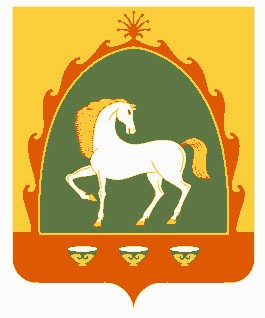 РЕСПУБЛИКА БАШКОРТОСТАНСОВЕТСЕЛЬСКОГО ПОСЕЛЕНИЯИШМУРЗИНСКИЙ  СЕЛЬСОВЕТМУНИЦИПАЛЬНОГО РАЙОНАБАЙМАКСКИЙ РАЙОН453655 , Баймакский  район,с.Ишмурзино, ул.С.Игишева,28Тел. 8(34751) 4-26-38ishmur-sp@yandex.ruИНН 0254010235    КПП 025401001     ОГРН 1060254005680ИНН 0254010235    КПП 025401001     ОГРН 1060254005680ИНН 0254010235    КПП 025401001     ОГРН 1060254005680Совет  сельского поселения Ишмурзинский сельсовет муниципального района Баймакский район Республики Башкортостан453655, Республика Башкортостан, с.Ишмурзино  , ул. С.Игишева, 28ИНН 0254010235/025401001ГРКЦ НБ РБ Банка России г. Уфар/с 40204810700000001074БИК 048073001Совет муниципального района Баймакский район Республики Башкортостан453630, Республика Башкортостан, город Баймак, проспект С.Юлаева,36 ИНН 0254009663/025401001 ГРКЦ НБ РБ Банка России г.Уфар/с 40204810200000001066БИК 048073001Глава сельского поселения Ишмурзинский сельсовет  муниципального района Баймакский район Республики Башкортостан________________ / Искужин Р.М.«______»_______________ 2015 г.М.П.     Председатель Совета муниципального района Баймакский район Республики Башкортостан______________ / Сайгафарова Д.Ю.« ____» ___________ 2015  г.М.П.